                                                           Affiliate Faculty Advisory Committee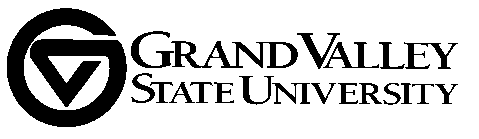 				                                                           Meeting Agenda – November 12, 2021Location:  Virtual (invite below), 7:15 to 9:00amDiscussion/Approval of Minutes – 10/8/2021 (Attachment A)	Affiliate Faculty representation on ECS/UAS update Faculty Evaluation Procedures updateSHORE Log: 1158-2020 Impact of budgetary actions resulting from Covid-19 on Affiliate FacultySHORE Log: 1157-2020Work group updatesAffiliate Faculty needs assessmentSHORE Log 1160-2020Policy comparison (TT vs Non-TT)SHORE Log 1127-2019https://docs.google.com/spreadsheets/d/1As65WsVghSXnP_g3PfORrNwMYdKCsXzCJQ0RBdC3kzA/edit#gid=0 Leadership and succession planning (Attachment B)SHORE Log 1231-2021LIFT evaluations – any updates or discussion?New/Old BusinessAdjournmentTopic: AFAC: November 12, 2021Time: Nov 12, 2021 07:15 AM Eastern Time (US and Canada)Join Zoom Meetinghttps://gvsu-edu.zoom.us/j/96216869150?pwd=N1crcW5NN2EyNitCanluQURmQUEzQT09 Meeting ID: 962 1686 9150Passcode: 386946One tap mobile+13126266799,,96216869150#,,,,*386946# US (Chicago)+16465588656,,96216869150#,,,,*386946# US (New York)Dial by your location        +1 312 626 6799 US (Chicago)        +1 646 558 8656 US (New York)        +1 301 715 8592 US (Washington DC)        +1 346 248 7799 US (Houston)        +1 669 900 9128 US (San Jose)        +1 253 215 8782 US (Tacoma)Meeting ID: 962 1686 9150Passcode: 386946Find your local number: https://gvsu-edu.zoom.us/u/aF2pc1aTXJoin by Skype for Businesshttps://gvsu-edu.zoom.us/skype/96216869150